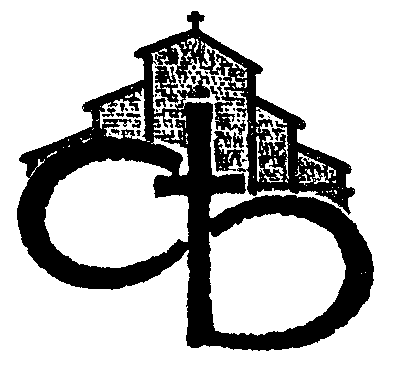 ARCIDIOCESI DI BOLOGNA______________________________________________________________               CENTRO DI COMUNICAZIONE MULTIMEDIALE - Via Altabella, 6  40126 BOLOGNA Tel. 051/64.80.765E-mail press@bologna.chiesacattolica.itData: 21 novembre 2020                    Destinatario: __DIRETTORE                N° di pagine: 1COMUNICATO STAMPA    Martedì 24 novembre alle ore 17.30 dall’Istituto “Veritatis Splendor”      dialogo online “Il Prete nella città degli uomini” organizzato da “Sovvenire”In occasione della Giornata di sensibilizzazione per il sostentamento del clero,presenti il Card. Matteo Zuppi, Ivano Dionigi, Stefano Zamagni e Michele BrambillaL’Arcivescovo Card. Matteo Zuppi parteciperà al dialogo su “Il Prete nella città degli uomini (anche nella pandemia)” martedì 24 novembre alle ore 17.30 all’Istituto “Veritatis Splendor”. L’incontro, organizzato dal Servizio diocesano per la Promozione del sostegno economico alla Chiesa Cattolica – “Sovvenire” –, sarà trasmesso in diretta streaming sul canale YouTube “12Porte” e sul sito dell’Arcidiocesi www.chiesadibologna.it per garantire il rispetto delle norme di sicurezza e del distanziamento sanitario.Al dialogo, moderato dal direttore del Qn – Il Resto del Carlino Michele Brambilla, parteciperanno anche Stefano Zamagni, presidente della Pontificia accademia delle scienze sociali e Ivano Dionigi, presidente della Pontificia accademia di latinità. Coordina e introduce Giacomo Varone, responsabile diocesano del Servizio per la Promozione del sostegno economico alla Chiesa Cattolica.“Il tempo della pandemia ha fatto emergere con una luce particolare la figura del sacerdote – dichiara Varone – punto di riferimento sia per la comunità ecclesiale dei fedeli che per la comunità civile. L’idea di questo dialogo è quella di dar voce e focalizzare l'attenzione su due punti di vista diversi: quello religioso, legato alle qualità e alle virtù tipiche del sacerdote e quello laico, con l'occhio attento alle dinamiche sociali ed economiche che sono emerse in questo contesto. Il fine è far emergere il valore del sacerdote anche nei momenti di difficoltà e l’importanza di sostenerlo nella sua quotidianità”.